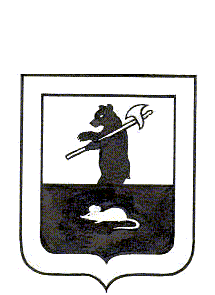 АДМИНИСТРАЦИЯ ГОРОДСКОГО ПОСЕЛЕНИЯ МЫШКИНПОСТАНОВЛЕНИЕг. Мышкин07.11.2017                                                                                              № 321Об утверждении Положения о смотре-конкурсе«Мышкин новогодний»    В соответствии с Законом Российской Федерации от 06.10.2003 №131-ФЗ «Об общих принципах организации местного самоуправления в Российской Федерации», Уставом городского поселения Мышкин Мышкинского муниципального района Ярославской области и в целях улучшения внешнего облика города, поощрения творческой инициативы и активности предприятий, организаций, учреждений города, предприятий потребительского рынка и прилегающих к ним территорий, подготовки праздничных мероприятий, посвященных встрече Нового 2018 года,ПОСТАНОВЛЯЕТ:       	1. Утвердить  Положение о смотре-конкурсе  «Мышкин новогодний»  (Приложение № 1 к настоящему постановлению).        	2. Утвердить состав конкурсной комиссии (Приложение № 2 к настоящему постановлению).3. Настоящее постановление опубликовать в газете «Волжские зори» и разместить на официальном сайте Администрации городского поселения Мышкин в информационно-телекоммуникационной сети «Интернет».4. Контроль за исполнением настоящего постановления возложить на заместителя Главы Администрации городского поселения Мышкин Кошутину А.А.5.  Настоящее постановление вступает в силу с момента подписания.Глава городскогопоселения Мышкин                                                                     	Е.В. Петров    Приложение № 1 к постановлению Администрации городского поселения Мышкин                                                        от 07.11.2017 г. № 321  Положение о  смотре-конкурсе «Мышкин новогодний»1. Общие положения1.1. Настоящее Положение о смотре-конкурсе «Мышкин новогодний» на лучшее оформление фасадов зданий и прилегающей территории организаций разных форм собственности, индивидуальных предпринимателей, предприятий потребительского рынка, жителей городского поселения Мышкин к встрече Нового 2018 года (далее - Положение) устанавливает порядок, и условия проведения смотра-конкурса. 1.2. Главная цель смотра – конкурса «Мышкин новогодний» (далее – смотр-конкурс) – создание праздничного облика города Мышкина и улучшение внешнего облика городских зданий, улиц, предприятий потребительского рынка. Обеспечение условий для реализации творческого потенциала различных предприятий, организаций, учреждений города Мышкина. Поддержание порядка на городской территории.1.3. Задачей смотра – конкурса является привлечение организаций разных форм собственности, индивидуальных предпринимателей, предприятий потребительского рынка, жителей городского поселения Мышкин к оформлению предприятий, зданий, домов  и прилегающих к ним территорий, организация предпраздничной торговли с отражением темы Нового года.1.4. Организатором смотра -  конкурса является Муниципальное учреждение «Администрация городского поселения Мышкин».2. Организация смотра-конкурса	2.1. Смотр - конкурс проводится по одной номинации. В номинации выделяются отдельные категории, подлежащие оценке.- лучшее оформление фасадов зданий, новогоднее убранство внутреннего интерьера;- лучшее оформление и декорирование прилегающей территории.	2.2. В смотре – конкуре принимают участие организации разных форм собственности, индивидуальные предприниматели, предприятия потребительского рынка, расположенные на территории города Мышкин, а также жители городского поселения Мышкин. 	Смотр-конкурс носит беззаявительный характер.	2.3. Смотр - конкурс проводится с 11 декабря по 25 декабря 2017 года. Подведение итогов и определение победителей осуществляется 27 декабря 2017 года.	2.4. Победители смотра - конкурса награждаются благодарственными письмами Главы городского поселения Мышкин и подарками. 3. Критерии оценки3.1.Основные критерии, по которым будут определяться лучшие варианты новогоднего оформления:- праздничная иллюминация, световое и тематическое оформление витрин, входных зон и прилегающей территории, стилеобразующих элементов и сюжетов новогодней тематики, наличие елки, новогоднего убранства внутреннего интерьера, использование в оформлении элементов новизны, проведение новогодних распродаж, новогодних мероприятий для покупателей, оформление торговых мест, праздничные наряды у персонала, творческий, нестандартный подход и фантазия;- наличие стилевого единства и новогодних композиций;- оригинальность, индивидуальность и декорирование в оформление фасадов и прилегающей территории с использованием декоративных композиций, световой иллюминации,  создание атмосферы праздника; - предоставление праздничных услуг покупателям, наличие фирменного стиля обслуживания – новогодней упаковки, поздравлений, сувениров, календарей, предоставление скидок, проведение новогодних выставок – продаж. При этом должно быть соблюдено особое условие – использование в декоративном оформлении новогодней тематики.4. Подведение итогов смотра-конкурса4.1. Для проведения смотра - конкурса создается конкурсная комиссия, которая осуществляет осмотр объектов и проводит оценку каждой позиции условий конкурса на протяжении всего периода его проведения, а также подводит итоги, награждает победителей.4.2.Состав конкурсной комиссии утверждается постановлением Администрации городского поселения Мышкин.Заседание конкурсной комиссии считается правомочным, если в нем участвуют не менее 2/3 утвержденного состава данной комиссии.4.3.Решения конкурсной комиссии принимаются открытым голосованием, простым большинством голосов.4.4.Решение конкурсной комиссии оформляется протоколом осмотра объектов оценивания смотра-конкурса «Мышкин новогодний» (приложение № 1 к настоящему Положению), который подписывается в день подведения итогов председателем конкурсной комиссии (в случае его отсутствия – заместителем председателя конкурсной комиссии), членами конкурсной комиссии и секретарем конкурсной комиссии. На основании данного протокола издается нормативный акт Администрации городского поселения Мышкин «О награждении победителей смотра-конкурса «Мышкин новогодний», который публикуется  в газете «Волжские зори» и размещается на официальном сайте Администрации городского поселения Мышкин в информационно-телекоммуникационной сети «Интернет».Приложение № 1 к ПоложениюПротокол осмотра объектов оценивания смотра – конкурса  «Мышкин новогодний»Дата заполнения ___________________.Наименование участника ____________________________________________.Замечания членов конкурсной комиссии:_______________________________ __________________________________________________________________ __________________________________________________________________ __________________________________________________________________ Подписи членов конкурсной комиссии:Председатель комиссии:_____________________________Заместитель председателя комиссии:___________________ Секретарь комиссии:_________________________________ Члены комиссии:____________________________________________________ ____________________________________________________                                                                            Приложение № 2 к                                                                           постановлению Администрации                                                                           городского поселения Мышкин                                                                             от 07.11.2017 № 321Состав конкурсной комиссии Кошутина Анна Александровна – заместитель Главы Администрации городского поселения Мышкин – председатель комиссии;Иванова Ирина Николаевна  – начальник организационно – правового отдела Администрации городского поселения Мышкин – заместитель председателя комиссии;Ладуда Елена Викторовна – ведущий специалист организационно – правового отдела Администрации городского поселения Мышкин -  секретарь комиссии.Члены комиссии:Ухова Светлана Геннадьевна – юрисконсульт  МУ «Управление городского хозяйства» (по согласованию); Чернышова Надежда Ивановна  - корреспондент МАУ Мышкинского муниципального района редакция газеты «Волжские зори» (по согласованию).№п/пКритерии оцениванияЗаПротив1.Праздничная иллюминация, световое и тематическое оформление витрин, входных зон и прилегающей территории, стилеобразующих элементов и сюжетов новогодней тематики, наличие елки, новогоднего убранства внутреннего интерьера, использование в оформлении элементов новизны, проведение новогодних распродаж, новогодних мероприятий для покупателей, оформление торговых мест, праздничные наряды у персонала, творческий, нестандартный подход и фантазия2.Наличие стилевого единства и новогодних композиций;3.Оригинальность, индивидуальность и декорирование в оформление фасадов и прилегающей территории с использованием декоративных композиций (гирлянды на деревьях и др.), световой иллюминации;  создание атмосферы праздника4.Предоставление праздничных услуг покупателям, наличие фирменного стиля обслуживания – новогодней упаковки, поздравлений, сувениров, календарей; предоставление скидок, проведение новогодних выставок – продаж. При этом должно быть соблюдено особое условие – использование в декоративном оформлении новогодней тематики